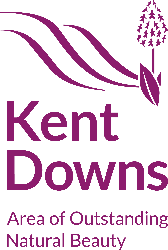 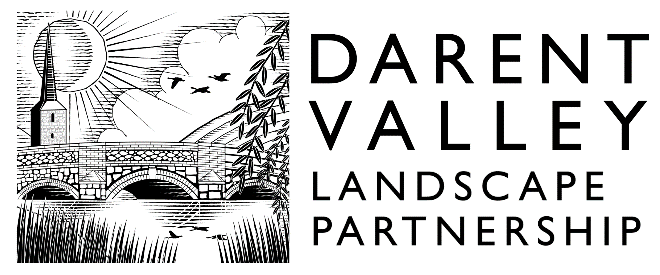 DARENT VALLEY LANDSCAPE PARTNERSHIP SCHEMELANDSCAPE & HERITAGE GRANTSExpression of Interest FormGrants available in the scheme area between £1,000 and £15,000Before filling in this application form please ensure that you read the Introduction and Guidance and other guidance documents that can be found on the grants pages of the Darent Valley Landscape Partnership website (www. darent-valley.org.uk) or can be obtained from:Darent Valley Landscape Partnership SchemeThe Tea BarnCastle Farm, Redmans LaneShoreham, Kent TN14 7UBT. 01732 280951E. tim.owen@kentdowns.org.ukW. darent-valley.org.uk  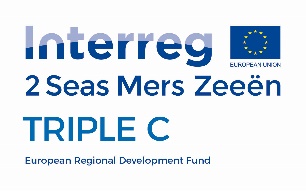 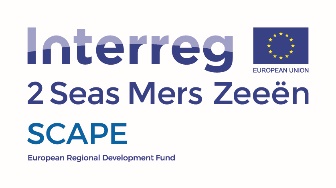 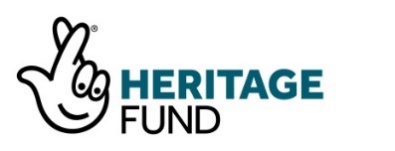 LANDSCAPE & HERITAGE GRANTSTitle of the projectOrganisation nameContact Name					E-mailOrganisation Street Address including building name and number, Town, County and Post CodeProject start date Project end date Estimated total project cost How much funding are you applying for (see guidelines for details on funding levels)How will you fund the remaining element of the project costs (match funds can include in-kind contributions such as volunteer hours and pro-bono work)Where will the project take place? (Site name, address and/or grid reference)If you are not the landowner, do you have written consent from the landowner(s) to carry out this project?Project Summary (briefly summarise what you are planning to do, the project's main outcomes and how will you publicise and acknowledge your grant?)Please return the completed form to: Darent Valley Landscape Partnership SchemeThe Tea BarnCastle Farm, Redmans LaneShoreham, Kent TN14 7UBor email to: tim.owen@kentdowns.org.uk